Obnova místní komunikace na parcele p.č. 3568/2 MichniceByla provedena obnova asfaltobetonového krytu místní komunikace, která je spojnicí mezi komunikací III.třídy a osadou Michnice a slouží pro obsluhu přilehlých pozemků a nemovitostí.Vyrovnáním a vyspádováním povrchu a upravením krajnic byl přirozeně usměrněn odtok povrchových vod do přilehlé zeleně.Cílem projektu bylo zlepšení přístupu k nemovitostem, zvýšení nosnosti vozovky, opatření pro bezpečnost provozu na komunikaci. Cíle byly naplněny realizací.Celkové náklady realizace akce byly 2 173 323,35,- Kč, dotace Jihočeského kraje činila 1 316 000,- Kč.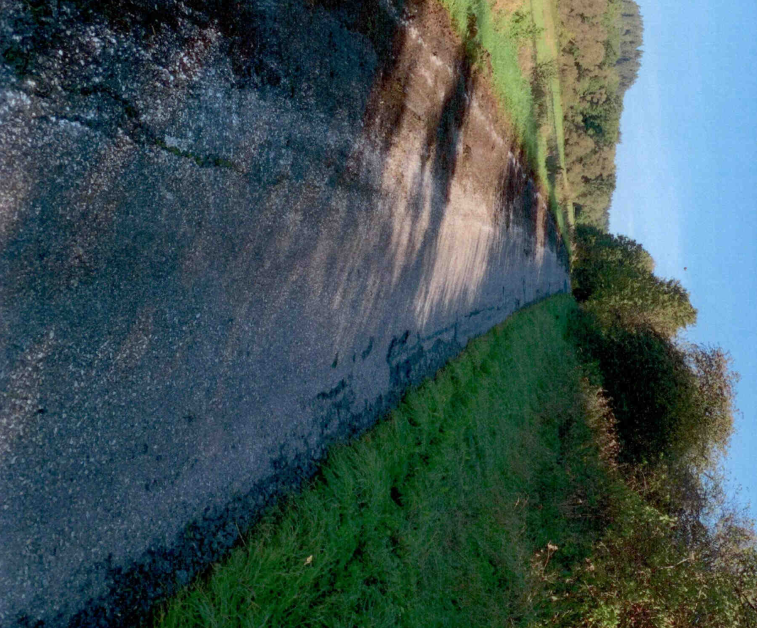 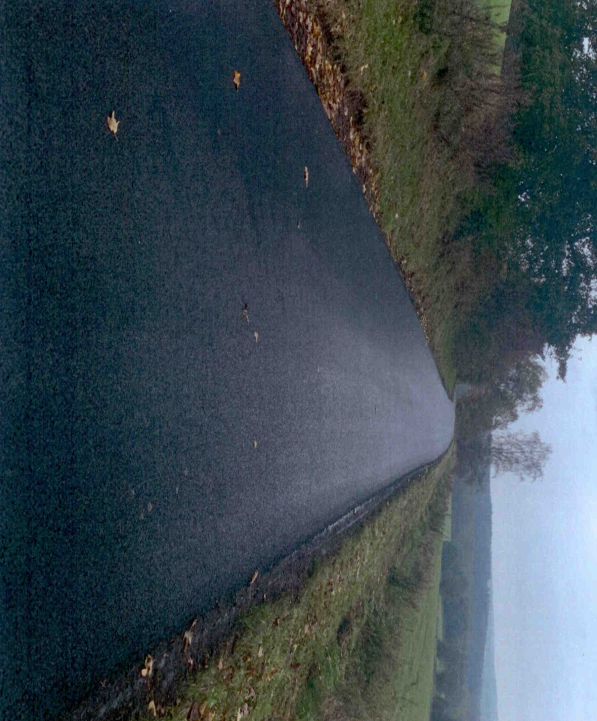 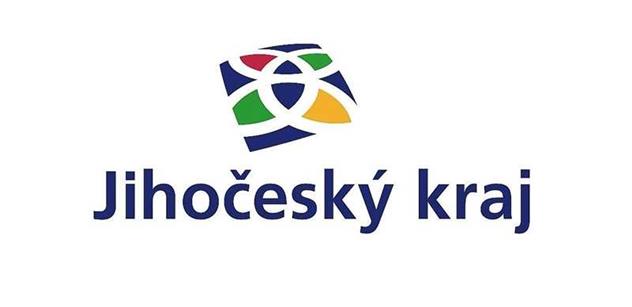 